Уральский государственный экономический университет Кафедра маркетинга и международного менеджментаРоссийский университет дружбы народовОмский государственный университет им. Ф.М. ДостоевскогоУниверситет Тренто (Италия)Карагандинский экономический университет Казпотребсоюза (Казахстан)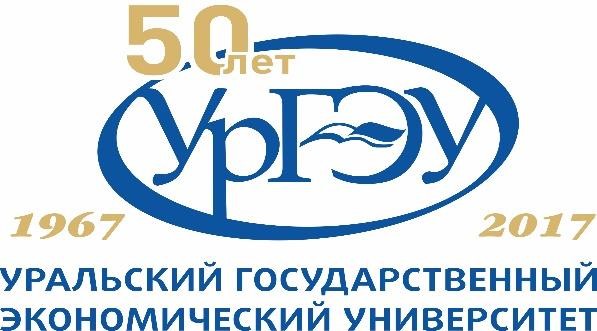  Международная научно-практическая конференция   «Маркетинг и брендинг – вызовы ХХI века»ПРОГРАММА 7-8 ноября 2017 г.Екатеринбург 07 ноября 2017 г.ПЛЕНАРНОЕ ЗАСЕДАНИЕАуд. 15007 ноября 2017 г.ПЛЕНАРНОЕ ЗАСЕДАНИЕАуд. 15007 ноября 2017 г.ПЛЕНАРНОЕ ЗАСЕДАНИЕАуд. 150 12:00–12:1012.10-12.2012.20-12.2512.25-12.3512.35-12.4012.40-12.5012.50-12.5512.55-13.0513.05-13.1013.10-13.2513.25-13.3013.30-13.4013.40-13.4513.45-13.5513.55-14.00 12:00–12:1012.10-12.2012.20-12.2512.25-12.3512.35-12.4012.40-12.5012.50-12.5512.55-13.0513.05-13.1013.10-13.2513.25-13.3013.30-13.4013.40-13.4513.45-13.5513.55-14.00Приветственное слово участникам конференцииДворядкина Елена Борисовна – проректор по научной работе Уральского государственного экономического университета, д.э.н., профессор Коковихин Александр Юрьевич – директор института менеджмента и информационных технологий УрГЭУ, к.э.н., доцентМодератор: Капустина Лариса Михайловна, зав. кафедрой маркетинга и международного менеджмента УрГЭУ, д.э.н., профессорДискуссианты: Головина Алла Николаевна, директор Высшей школы корпоративного образования УрГЭУ, д.э.н, профессор Семеркова Любовь Николаевна, зав. кафедрой «Маркетинг, коммерция и сфера обслуживания» Пензенского государственного университета, д.э.н, профессор Мамонтов Сергей Андреевич, д.э.н., доцент, профессор кафедры «Инновационное и проектное управление» Омского государственного университета им. Ф.М. Достоевского    Сысоева Татьяна Леонидовна, к.э.н., доцент кафедры маркетинга и международного менеджмента УрГЭУДокладчики:1. Штыхно Дмитрий Александрович, проректор по развитию Российского экономического университета им. Г.В. Плеханова, к.э.н., доцент, Москва, РоссияСтратегии брендинга современного университетаДискуссия2. Дворяшина Марина Михайловна, к.э.н., доцент, зам. руководителя Школы бизнеса и делового администрирования НИУ Высшая школа экономики, академический руководитель образовательной программы "Менеджмент", Москва, РоссияКОНЦЕПЦИЯ МАРКЕТИНГОВЫХ АКТИВОВ: ОГРАНИЧЕНИЯ И ВОЗМОЖНОСТИДискуссия3. Габдуллина Рауза Самиулловна, к.э.н., директор филиала ООО "Сименс" в Уральском федеральном округе, Екатеринбург, РоссияИНСТРУМЕНТЫ МАРКЕТИНГОВЫХ КОММУНИКАЦИЙ НА РЫНКЕ В2ВДискуссия4.  Исаева Елена Владимировна –  д.э.н., профессор Омского государственного университета им. Ф.М. Достоевского, руководитель бизнес - школы "Архитектоника", Омск, РоссияГеймификация в маркетинге: в какие игры охотно играют клиенты Дискуссия 5.  Italo Trevisan, Università di Trento, Trento, ItalyINNOVATIVE EDUCATINAL TECHNOLOGY: BUSINESS SIMULATION MARKSTRATДискуссия6.  Окольнишникова Ирина Юрьевна, д.э.н., профессор, зав. кафедрой «Маркетинг», Высшая школа экономики и управления, ФГАОУ ВО «Южно-Уральский государственный университет (национальный исследовательский университет)», Челябинск, Россия Окольнишников Алексей Дмитриевич, аспирант кафедры «Логистика и экономика торговли», Высшая школа экономики и управления, ФГАОУ ВО «Южно-Уральский государственный университет (национальный исследовательский университет)», Челябинск, РоссияМАРКЕТИНГОВОЕ ПРОДВИЖЕНИЕ РИЭЛТОРСКИХ УСЛУГ: СРЕДСТВА И ИНСТРУМЕНТЫДискуссия7. Капустина Лариса Михайловна, д.э.н., профессор, зав. кафедрой маркетинга и международного менеджмента ФГБОУ ВО «Уральский государственный экономический университет», Екатеринбург, РоссияКондратенко Юлия Николаевна, к.э.н., начальник отдела международных проектов Уральского оптико-механического завода, Екатеринбург, РоссияБРЕНД «MADE IN RUSSIA» В МЕЖДУНАРОДНОМ МАРКЕТИНГЕ ПРОМЫШЛЕННЫХ ПРЕДПРИЯТИЙДискуссияСекция «Стратегический маркетинг, брендинг и реклама в цифровой экономике: теоретические аспекты»Ауд. 150Секция «Стратегический маркетинг, брендинг и реклама в цифровой экономике: теоретические аспекты»Ауд. 150Секция «Стратегический маркетинг, брендинг и реклама в цифровой экономике: теоретические аспекты»Ауд. 15014.40–17:0014.40–17:00Модератор: Власова Наталья Юрьевна, д.э.н., профессор кафедры Государственного и муниципального управления УрГЭУДискуссианты: Дворяшина Марина Михайловна, к.э.н., доцент, зам. руководителя Школы бизнеса и делового администрирования НИУ ВШЭ, академический руководитель образовательной программы "Менеджмент"Капустина Лариса Михайловна, д.э.н., профессор, зав. кафедрой маркетинга и международного менеджмента УрГЭУМамонтов Сергей Андреевич, д.э.н., доцент, профессор кафедры «Инновационное и проектное управление» ОмГУ им. Ф.М. ДостоевскогоОперационализация модели развития конкуренции на потребительском рынке регионаВласова Наталья Юрьевна, д.э.н., профессор кафедры Государственного и муниципального управления УрГЭУ  Особенности использования рекламных средств в продвижении территорииГригорьева Анна Владимировна, к.э.н., доцент Департамента инженерного бизнеса и менеджмента Инженерной академии РУДНБренды в будущем: что ожидать Нестерова Зинаида Васильевна, к.э.н., доцент кафедры маркетинга и международного менеджмента УрГЭУРазвитие коммуникаций в среде интернет-маркетинга – как один из факторов повышения Конкурентоспособности предприятияКушнарёва Алла Александровна, старший преподаватель кафедры экономики и информатизации АНО ВО «Гуманитарный университет»Принципы формирования социально-значимых маркетинговых альянсов 6. Мыслякова Юлия Геннадьевна, к.э.н., доцент, старший научный сотрудник Центра региональных компаративных исследований Института экономики УрО РАНТеоретические аспекты повышения ценности функционирования ВУЗов в условиях перехода на новый тип индустриальных отношений 7. Аль Огили Саад Муса, аспирант кафедры маркетинга и международного менеджмента УрГЭУ, Васит, ИракУстойчивое конкурентное преимущество и ресурсная теория фирмы 8. Сухостав Елизавета Васильевна, соискатель, Омский государственный университет им. Ф.М. ДостоевскогоОмниканальный потребитель – будущее современного маркетинга 9. Тимохина Галина Сергеевна, к.э.н., доцент кафедры маркетинга и международного менеджмента УрГЭУФакторы предложения и спроса на рынке услуг private banking: маркетинговый аспект 10. Савельева Ирина Николаевна, к.э.н., доцент кафедры внешнеэкономической деятельности УрГЭУ Инновационные инструменты стратегического маркетингового планирования 11. Альхусайни Наурас, аспирант кафедры маркетинга и международного менеджмента УрГЭУ, ИракВыбор маркетинговой стратегии предприятия на рынке безалкогольных напитков ИракаСекция «Отраслевой маркетинг и брендинг: управленческие практики в маркетинговой деятельности организаций»Ауд. 322Секция «Отраслевой маркетинг и брендинг: управленческие практики в маркетинговой деятельности организаций»Ауд. 322Секция «Отраслевой маркетинг и брендинг: управленческие практики в маркетинговой деятельности организаций»Ауд. 32214.40–17:0014.40–17:00Модератор: Кулькова Инна Анатольевна, д.э.н., профессор, кафедра экономики труда и управления персоналом УрГЭУДискуссианты: Исаева Елена Владимировна –  д.э.н., профессор Омского государственного университета им. Ф.М. Достоевского, руководитель бизнес - школы "Архитектоника"Семеркова Любовь Николаевна, зав. кафедрой «Маркетинг, коммерция и сфера обслуживания» Пензенского государственного университета, д.э.н,, профессор Семеркова Любовь Николаевна, д.э.н., профессор, заведующая кафедрой «Маркетинг, коммерция и сфера обслуживания», Пензенский государственный университет Улицкая Наталья Юрьевна, к.э.н, доцент кафедры «Кадастр недвижимости и право», Пензенский государственный университет архитектуры и строительстваПРОДВИЖЕНИЕ И СБЫТ ЗЕМЛИ - ТОВАРА НА РЫНКЕ В2В В ПЕНЗЕНСКОЙ ОБЛАСТИДашкова Татьяна Евгеньевна, к.э.н., доцент кафедры организации машиностроительного производства  УрФУГолышева Надежда Ивановна, ведущий менеджер отдела продаж ОАО «СИЗ»Проблемы формирования эффективной клиентской базыДревалев Андрей Анатольевич, старший преподаватель   кафедры маркетинга и международного менеджмента УрГЭУГЕЙМИФИКАЦИИ В ОБРАЗОВАНИИ КАК ИНСТРУМЕНТ МАРКЕТИНГА ОБРАЗОВАТЕЛЬНЫХ УСЛУГЖадько Евгения Александровна.  старший преподаватель   кафедры маркетинга и международного менеджмента УрГЭУ ОСОБЕННОСТИ ПОТРЕБИТЕЛЬСКИХ ГРУПП ОТКРЫТОГО ОБРАЗОВАНИЯИзакова Наталья Борисовна, старший преподаватель   кафедры маркетинга и международного менеджмента УрГЭУ  Сегментирование потребителей как ключевой фактор успеха МАРКЕТИНГА ВЗАИМООТНОШЕНИЙ на промышленном рынке Минина Татьяна Борисовна, к.э.н., доцент кафедры маркетинга и международного менеджмента УрГЭУНизамова Ирина Евгеньевна, заместитель генерального директора ОАО «Уралмеханобр»  КРОСС-КУЛЬТУРНЫЕ ОСОБЕННОСТИ ВЕДЕНИЯ ПЕРЕГОВОРОВ ПРИ ПРОДАЖАХ ВЫСОКОИНТЕЛЛЕКТУАЛЬНЫХ ПРОДУКТОВПеша Анастасия Владимировна, к.э.н., доцент кафедры Экономики труда и управления персоналом УрГЭУПроблемы и перспективы современного маркетинга персонала в организациях России Рафаилова Генка Иванова, доктор философии, доцент, директор колледжа по туризму в г. ВарнеТанчев Живко Добромиров, старший преподаватель кафедры туристического бизнеса и гостеприимства УрГЭУТенденции, проблемы и перспективы развития маркетинга туризма в Болгарии Сысоева Татьяна Леонидовна, к.э.н., доцент кафедры маркетинга и международного менеджмента УрГЭУСЕГМЕНТ BTL В РОССИИ: ВЧЕРА, СЕГОДНЯ, ЗАВТРА Ядранский Дмитрий Николаевич, доктор социологических наук, доцент, профессор кафедры государственного и муниципального управления УрГЭУПРОДВИЖЕНИЕ ФИЗИЧЕСКОЙ КУЛЬТУРЫ В МАССЫ КАК ВАЖНОЕ НАПРАВЛЕНИЕ СОЦИАЛЬНОГО МАРКЕТИНГА Кулькова Инна Анатольевна, д.э.н., профессор кафедры экономики труда и управления персоналом, ФОРМИРОВАНИЕ БРЕНДА РАБОТОДАТЕЛЯ – ВАЖНЕЙШЕЕ НАПРАВЛЕНИЕ ДЕЯТЕЛЬНОСТИ СПЕЦИАЛИСТА ПО УПРАВЛЕНИЮ ПЕРСОНАЛОМ Бороздина Ника Александровна, ведущий специалист ПАО «МТС» Отражение миссии компании в продвижении услуг сотовой связи08 ноября 2017 г.Мастер-классАуд. 76008 ноября 2017 г.Мастер-классАуд. 76008 ноября 2017 г.Мастер-классАуд. 76010.00–13:20как находить и использовать игровые 
удовольствия для бизнесаИсаева Елена Владимировна - д.э.н., профессор Омского государственного университета им. Ф.М. Достоевского, руководитель бизнес - школы "Архитектоника", Омск, Россиякак находить и использовать игровые 
удовольствия для бизнесаИсаева Елена Владимировна - д.э.н., профессор Омского государственного университета им. Ф.М. Достоевского, руководитель бизнес - школы "Архитектоника", Омск, Россия